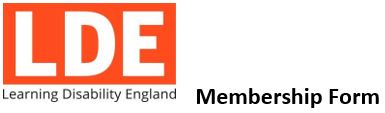 What do individual members get?   An opportunity to:  Access to:How much does it cost?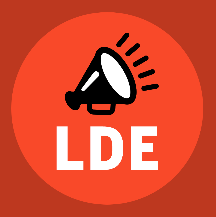 To support and be a part of the change Learning Disability England members are making together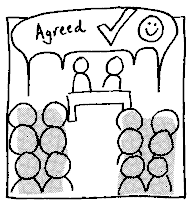 To join our network of spokespeople, subject leads or partners on issues you care about or have worked a lot on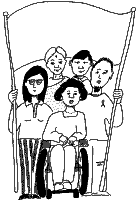 Influence and inform the campaigning or key messages Learning Disability England uses in its work with partners, government or members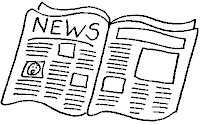 Up to date information, news and resources including a regular e mail newsletter (usually weekly) 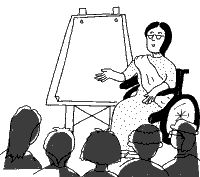 Events, meetings or conferences we run at a reduced rate or free where we can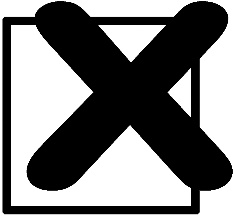 Each member can also vote on formal decisions or have a say in what LDE does day to day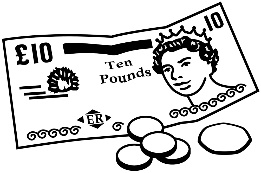 Membership costs £12 a year for individual members      Membership Form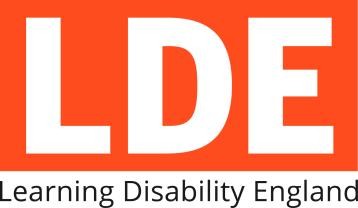 What is the best way to contact you?Tell us a little bit about yourself (please tick one):Pay for membership – please say which way you prefer to payPlease return this form to:Learning Disability England, Rose House, 4 Preston Street, Faversham, Kent, ME13 8NS                 Learning Disability England | Telephone: 0300 201 0455 | Email:  info@ldengland.org.uk